ПОЛОЖЕНИЕ О СОРЕВНОВАНИЯХ ПО ВОЛЬТИЖИРОВКЕ28-30 августа 2018 г.КСК «Дерби»ОБЩАЯ ИНФОРМАЦИЯОРГАНИЗАТОРЫОргкомитет:Ответственность за организацию соревнований несет Оргкомитет, ответственность за проведение соревнований несет Главная судейская коллегия.  Оргкомитет и Главная судейская коллегия оставляют за собой право вносить изменения в программу соревнований в случае непредвиденных обстоятельств. Федерация конного спорта России не несет ответственности по вопросам финансовых обязательств Оргкомитета.ОБЩИЕ УСЛОВИЯСоревнования проводятся в соответствии с:Правилами вида «Конный спорт» утв. Приказом от Минспорттуризма России №818 от 27.07.2011 г., в редакции приказа Минспорта России №500 от 08.06.2017 г.Ветеринарным Регламентом ФКСР, утв. 14.12.2011 г., действ. с 01.01.2012 г.Ветеринарным регламентом FEI, 13-е изд., с изм. на 01.01.2017г.Регламентом соревнований по вольтижировке, 2-е изд., утв. 23.05.2017 г.Временным Регламентом ФКСР по конному спорту, утв. 07.02.2017 г., с изм. на 21.03.2017 г.Положением о межрегиональных и всероссийских официальных спортивных соревнованиях по конному спорту на 2017 год, утвержденным Министерством спорта России и ФКСРПравилами FEI по антидопинговому контролю и медикаментозному лечению лошадей (2-е изд., действ. с 01.01.2016)Всеми действующими поправками к указанным выше документам, принятыми в установленном порядке и опубликованными ФКСР.ГЛАВНАЯ СУДЕЙСКАЯ КОЛЛЕГИЯ  И  ОФИЦИАЛЬНЫЕ  ЛИЦАТЕХНИЧЕСКИЕ УСЛОВИЯПРИГЛАШЕНИЯ И ДОПУСКДОПУСК К УЧАСТИЮ В СОРЕВНОВАНИЯХ:Настоящее положение, полученное по факсу или электронному адресу, является приглашением на соревнования.В рамках типа соревнований спортсмен может выступать только в одной возрастной категории.К участию в соревнованиях допускается лонжер (кордовый) и помощник лонжера (кордового) старше 14 лет и лошади старше 6 лет.Возрастные ограничения:Состав программ:ЗАЯВКИСрок заявки в принципе до 01 августа 2018 г.Срок именной заявки до 22 августа 2018 г.Срок окончательной заявки до 25 августа  2018 г. Заявки подаются на e-mail: kskohta@yandex.ru.УЧАСТИЕК участию в соревнованиях допускаются спортсмены, имеющие действующую регистрацию ФКСР, члены ФКСР и/или ФКСЛО.На мандатную комиссию должны быть предоставлены следующие документы:Документ, подтверждающий регистрацию ФКСР на 2018 год;заявка по форме;документ, подтверждающий личность спортсмена (паспорт, свидетельство о рождении);паспорт(а) спортивной лошади ФКСР;документ, подтверждающий уровень технической подготовленности спортсмена (зачетная книжка, удостоверение о спортивном разряде/звании), если есть;действующий медицинский допуск спортивного диспансера на участие в соревнованиях;для спортсменов, которым на день проведения соревнования не исполнилось 18 лет, требуется нотариально заверенные доверенность (заявление) тренеру от  родителей или законного опекуна на право действовать от их имени и разрешение  на  участие в соревнованиях по конному спорту;      для детей, а также для юношей,  в случае их участия в соревнованиях более старшей возрастной категории – заявление тренера о технической готовности спортсмена и заверенные нотариально или написанные в присутствии Главного судьи/Главного секретаря соревнований заявления от родителей об их согласии;действующий страховой полис или уведомление ФКСР об оформлении страховки через ФКСР;Ветеринарному врачу соревнований при въезде на территорию проведения соревнований предоставляется ветеринарное свидетельство (сертификат)ЖЕРЕБЬЁВКА УЧАСТНИКОВ ПРОГРАММА СОРЕВНОВАНИЙВ зависимости от количества участников в возрастных категориях время начала соревнований  может быть изменено организационным комитетом.ОПРЕДЕЛЕНИЕ ПОБЕДИТЕЛЕЙ И ПРИЗЕРОВСоревнования судятся 4 судьями. При подсчете итогового результата используются следующие расчетные коэффициенты:Для программы, исполненной на шагу:- для оценки лошади применяется коэффициент 0,7;- для оценки артистизма применяется коэффициент 1;- для оценки техники применяется коэффициент 0,5;- для оценки обязательных упражнений применяется коэффициент 0,5.Результаты соревнований во всех зачетах определяются по итогам выступлений как среднее арифметическое оценок за все исполненные программы.Победители и призеры  определяются в индивидуальных соревнованиях CVN1* ,CVNJ1*, CVNCh 1*, CVN-К, (отдельно мужской и женский зачете)  - 8 зачетов.Утвержденные протоколы соревнований (технические результаты) и отчет Технического делегата организаторы представляют на электронных носителях в течение 10 дней в ФКСР по электронной почте info@fksr.ruНАГРАЖДЕНИЕРАЗМЕЩЕНИЕВЕТЕРИНАРНЫЕ АСПЕКТЫВетеринарный осмотр осуществляется по прибытии.Ветеринарный врач: Красненкова Анна , телефон +7-921-930-90-39ФИНАНСОВЫЕ УСЛОВИЯСТРАХОВАНИЕОтветственность Организаторов перед участниками и третьими лицами – в соответствии с Федеральным Законом «О физической культуре и спорте в Российской Федерации» от 23 ноября  2007 года.Настоятельно рекомендуется каждому участнику соревнований и владельцу лошади иметь во время соревнований при себе действующий страховой полис о договоре страхования гражданской ответственности.ПРИЛОЖЕНИЕОбязательная и произвольная программа выполняются под индивидуальную музыку. Фонограммы принимаются до 25 августа  2018 г. (включительно) по e-mail: liza-e@mail.ru.Файлы с фонограммами должны быть подписаны следующим образом: для индивидуалов: Иванов ОП или Иванов ПП, ОБЯЗАТЕЛЬНАЯ ПРОГРАММАОП Тест 11. Заскок с подсаживанием2. Базовый  сед3. ¼ Мельницы4. Сед лицом внутрь круга5. ¼ Мельницы 6. Паучок7. ¼ Мельницы8. Сед лицом наружу круга9. ¼ Мельницы10. Скамейка11. Ласточка (голень по диагонали)12. Стойка13. Соскок внутрьОП Тест 31. Заскок2. Базовый  сед3. Ласточка (голень по диагонали)4. Стойка5. Мах из седа лицом вперед, ноги сомкнуты6. Пол-мельницы7. Мах из седа лицом назад, ноги не сомкнуты, за которым следует соскок внутрьПРОИЗВОЛЬНАЯ ПРОГРАММА. СОРЕВНОВАНИЯ ИНДИВИДУАЛОВ.ПП тест 7Время исполнения программы максимум 1 минута.Только 10 упражнений с самой высокой степенью сложности оцениваются следующим образом: Упражнения риска (R) 1,3 баллаСложные упражнения (D) 0,9 баллов Средние упражнения (M) 0,4 баллаЛегкие упражнения (E) 0,2 балла««СОГЛАСОВАНО»_______________ Локтионов В.Л.Президент Федерации конного спорта Ленинградской области«___»________2018г.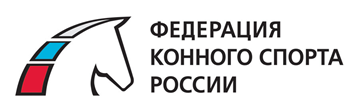 ЧЕМПИОНАТ И ПЕРВЕНСТВО СЕВЕРО-ЗАПАДНОГО ФЕДЕРАЛЬНОГО ОКРУГА по вольтижировкеСТАТУС СОРЕВНОВАНИЙ:межрегиональные КЛАССИФИКАЦИОННЫЕ КВыполнению спортивных разрядов нормативов ЕВСККАТЕГОРИЯ СОРЕВНОВАНИЙ:личныеТИПЫ СОРЕВНОВАНИЙ:ИндивидуальныеИндивидуальныеДАТА ПРОВЕДЕНИЯ:28-30 августа 2018 г.28-30 августа 2018 г.МЕСТО ПРОВЕДЕНИЯ:КСК «Дерби», Ленинградская область, Всеволожский р-н, дер. Энколово, Шоссейная ул., д.19КСК «Дерби», Ленинградская область, Всеволожский р-н, дер. Энколово, Шоссейная ул., д.19Регистрационные данныев ФГИС "Меркурий"RU1185957ИП Локтионов Виктор Леонидович адрес: Ленинградская область , Всеволожский р-н., д.Энколово,  ул.Шоссейная, д.19, КСК "Дерби"ВОЗРАСТНЫЕ КАТЕГОРИИ:(Чемпионат и Первенство Северо-Западного Федерального округа)Индивидуальные соревнования – CVN 1*                                                          CVN-J 1*                                                          CVN-Ch 1*                                                         CVN-K.Индивидуальные соревнования – CVN 1*                                                          CVN-J 1*                                                          CVN-Ch 1*                                                         CVN-K.Королькова Татьяна Евгеньевна + 7 921959 8947Cавельева Оксана Владимировна + 7 921 7949499ФИОКатегорияРегионГлавный судья Е. А. РумянцеваВКЛенинградская обл.Зам. Гл. судьиТ.Г. МихайловаВКНовгородская обл.Члены ГСКН.Ю.КуликТ.Е Королькова 1К1КВологодская областьЛенинградская областьАссистенты судейЕ.Г. СухареваВ.К. МормаГ.О.КоржоваИ. И. Вахмянина2К2К3К3КЛенинградская областьНовгородская областьЛенинградская областьСанкт-ПетербургСудья на поле (стюард)М.С. Ревнивых3КЛенинградская областьГлавный секретарьЕ.А.РазбитнаяВКСанкт-ПетербургТехнический ДелегатВ. С. Цветков1КЛенинградская обл.Соревнования проводятсяв помещенииРазмеры боевого поля:20 х 20 х 7 метровРазмеры разминочного поля:20 х 40 Тип грунта:еврогрунтКатегории приглашенных участников:взрослые, юноши, детиКоличество лошадей на одного всадника2Количество регионов, приглашенных к участию:не ограниченоПеречень приглашенных регионов:все регионы РФКоличество приглашенных спортсменов из одного региона:С 2018 года все ветеринарные свидетельства по перевозке лошадей оформляются в электронном виде.
Все лошади прибывающие на соревнования не зависимо от его статуса, должны быть чипированы (по требованию территориальных органов Россельхознадзора). 
Ветеринарная служба принимающей организации должна иметь чип-ридер для считывания кода. Номер чипа должен быть занесен в документы удостоверяющие лошадь (паспорт, племенное свидетельство и тд.).
не ограниченоВозрастные категорииИндивидуальные соревнованияГруппа «С»CVN 1*(взрослые)с 14 лет и старше(2004 г. р. и старше)CVNJ 1*(юноши)с 12 до 18 лет (2000 – 2006 г.р.)CVNCh 1*(дети, старшая группа)с 10 до 14 лет. (2004-2007 г. р.)CVNK (дети, средняя группа)10 лет
(2008 г.р.)Возрастные категорииИндивидуальные соревнованияГруппа «С»CVN 1*(взрослые)ОП - лошадь, галоп тест 3ПП - лошадь, галоп, тест 7CVNJ 1*(юноши)ОП - лошадь, галоп тест 3ПП - лошадь, галоп, тест 7CVNCh 1*(дети, старшая группа)ОП - лошадь, галоп тест 3ПП - лошадь, галоп, тест 7CVNK (дети, средняя группа)ОП - лошадь, шаг, тест 1Жеребьевка участников будет проводиться 28 августа в 18.30.Порядок старта определяется жеребьёвкой с корректировкой, учитывающей порядок старта лошадей и используемую гурту.28 августа 17.0018.0018.30Заезд участниковТехническое совещание судей и представителей командЖеребьевка29 августа09.00Разминка на лошадях29 августа10.00ОП  Индивидуальные соревнования, возрастная категория  CVN1*, CVNJ1* , CVNCh 1*, CVNK29 августа15.00ПП Индивидуальные соревнования, возрастная категория  CVN1*, CVNJ1* , CVNCh 1*29 августа19.30Церемония награждения победителей и призёров29 августа20.30Выдача технических результатов30 августа 09.00Отъезд участниковНаграждение  победителей и призеров Чемпионата и Первенства Северо-Западного Федерального округа проводится 29 августа 2018 г.  по окончании соревнований в пешем строю.Победитель и призеры Чемпионата  и Первенства Северо-Западного федерального округа Российской Федерации по вольтижировке определяются в каждом зачете по наибольшему баллу, определяемому как среднее арифметическое оценок за все программы, исполненные во всех раундах.В индивидуальных соревнованиях победители и призеры определяются по итогам выступлений в Обязательной и Произвольной программах (в категории CVNK  по выступлению в Обязательной программе).  Победители награждаются Кубком, медалью и грамотой. Призеры награждаются памятным сувениром, медалью и грамотой.Все участники соревнований награждаются памятными сувенирами.Оргкомитет соревнований оставляет за собой право на учреждение дополнительного призового фонда.Оплата размещения и питания за счет командирующей организации или заинтересованных лиц.Бронирование гостиницы для участников, представителей команды, др. производится самостоятельно.Участники:Гостевой дом КСК "Дерби"1*Адрес: Ленинградская область, Всеволожский р-н, п. Энколово, ул. Шоссейная, д.19Тел:  +7 (921) 893 – 36 -81 Стоимость проживания: 2000 руб./сутки за двухместный номерКоличество мест ограничено Гостиница "Северный склон" удаленность 6 км от КСК "Дерби" (добраться можно общественным транспортом прямо от входа КСК "Дерби")Ленинградская область, Всеволожский р-н, поселок Токсово, ул.Офицерская, д.17Б Портье +7 (911) 924 81 81БРОНИРОВАНИЕ ПРОЖИВАНИЯ ОСУЩЕСТВЛЯЕТСЯ САМОСТОЯТЕЛЬНО.2.ЛошадиДенники предоставляются на время проведения турнираСтоимость размещения: 1000 руб./в день (без кормов) в гостевой  конюшне. 3.Приезд:Время и дата приезда участников, прибытия лошадей должны быть поданы в Оргкомитет заранее.Состояние здоровья лошадей должно быть подтверждено ветеринарным свидетельством установленного образца. Обязательно наличие серологических исследований и профилактических прививок в соответствии с эпизоотической обстановкой в регионе.Взнос за участие в турнире вне зависимости от количества выступлений составляет с каждого участника:При безналичной оплате взносы за участие оплачиваются единовременно на расчетный счет ООО «Омега» в зависимости от количества участников соревнования.Взносы за участие направляются на оплату наградной атрибутики, сувенирной продукции, канцтоваров, работу судейской бригады и секретариата, аренду спортсооружений и звукоусиливающее оборудования, заказ машины «Скорой помощи» в соответствии с нормативами.КСК «Дерби» предоставляет спортсооружения, обеспечивает техническое обслуживание соревнований, обеспечивает возможность оказания первой ветеринарной помощи.Оплата транспортных расходов (в том числе на городской общественный транспорт), размещения участников и членов команд, аренда лошадей, оплата взносов за участие, доставка лошадей к месту соревнований, размещение и кормление лошадей, оплата работы ветврача и коваля производится за счет командирующих организаций и/или заинтересованных лиц.«СОГЛАСОВАНО»________________   _____________ Желанова Е.А.                                            Председатель Комитета ФКСР                                            по вольтижировке                                                                «___» ____________ 2018 г.        «СОГЛАСОВАНО»________________   _______________ Варламова Е.Ю.ПредседательСудейского Комитета ФКСР«___» ____________ 2018 г.        